Директору МАОУ «Велижанская СОШ»Вагановой Надежде Васильевнеродителя (законного представителя):____________________________________________________________________(Ф.И.О полностью)Согласие на привлечение обучающегося к труду, не предусмотренному образовательной программойя, __________________________________________________________________________, (Ф.И.О. родителя)паспорт: номер ________ серия ___________, выдан __________________________________________________________________________________________________________________________________________________________________________________________ (кем и когда выдан)зарегистрированный (ая) по адресу: ___________________________________________________________________________________________________________________________(далее «Законный представитель»), действующий(ая) от себя и от имени своего несовершеннолетнего ребенка: _______________________________________________________________________________________________________________________________(ФИО ребенка)дата рождения: ______________________, паспорт, свидетельство о рождении: серия _____                                                                                                                                                            (нужное подчеркнуть)номер _________________, выданного __________________________________________________________________________________________________________________________(далее — «Обучающегося»), в соответствии со статьей 34 ФЗ РФ от 29.12.2012 № 273-ФЗ ”06 образовании в РФ“ даю согласие муниципальному автономному общеобразовательному учреждению «Велижанская средняя общеобразовательная школа», расположенному по адресу: Тюменская область, Нижнетавдинский район,  с. Иска, ул. Береговая, №1 на привлечение обучающегося______________________________________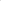 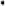                                            (фамилия, инициалы несовершеннолетнего ребенка)к труду, не предусмотренному образовательной программой, выполняемому на безвозмездной основе, в соответствии с возрастом и физиологическими особенностями ребенка, медицинскими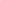 показаниями:- разовые (периодические) работы по уборке, благоустройству помещений и территории образовательного учреждения, озеленению территории образовательного учреждения, посадке зеленых насаждений, выполняемые в рамках социально-значимой деятельности в соответствии с муниципальными правовыми актами администрации Нижнетавдинского муниципального района;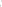 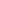 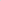 - дежурство по образовательному учреждению;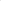 - волонтерская деятельность,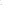 - работа в библиотеке;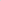 - работа вожатым и др.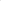 Привлечение обучающегося к труду осуществляется в целях обеспечения воспитания обучающегося, самоопределения его личности, создания условий для ее самореализации; формирование человека и гражданина, интегрированного в современное ему общество и нацеленного на совершенствование этого общества; формирования духовно-нравственной личности; воспроизводства и развития кадрового потенциала общества.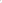 Образовательное учреждение гарантирует, что привлечение обучающегося к труду осуществляется в соответствии с возрастом ребенка, его физиологическими и психическими особенностями, состоянием здоровья и только с его согласия.Согласие действует в течение периода обучения в образовательном учреждении моего ребенка_____________________________________________________________________________(фамилия, инициалы несовершеннолетнего ребенка)Я подтверждаю, что, давая настоящее согласие, я действую своей волей и в интересах своего ребенка.Подпись: ___________________                                                   ______ ______________ 2022г.